TESIS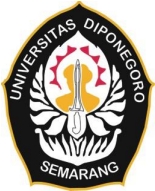 REKONSTRUKSI RUMAH TRADISIONAL DI KAWASANKAMPUNG KAPITAN PALEMBANG SEBAGAI UPAYAKONSERVASIOleh :AHMAD MALIK ABDUL AZIZNIM. 21020118420018PROGRAM STUDI MAGISTER ARSITEKTURDEPARTEMEN ARSITEKTUR FAKULTAS TEKNIKUNIVERSITAS DIPONEGOROSEMARANG2021